Nath na Seachtaine!Bhí na páistí ag caint faoi…………               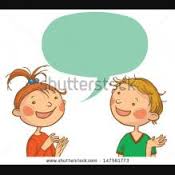 an cluiche inné.                  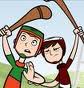 an obair bhaile inné.     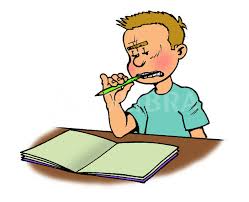 an trácht inné     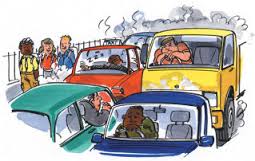 an bháisteach inné.       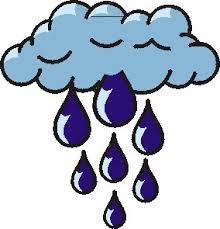 an cóisir inné             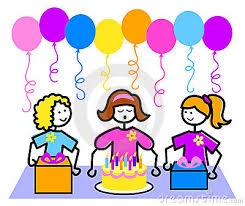  an scanánn inné     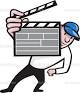 an leabharlann inné  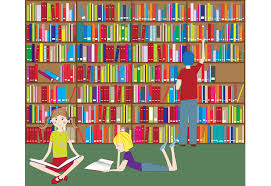 